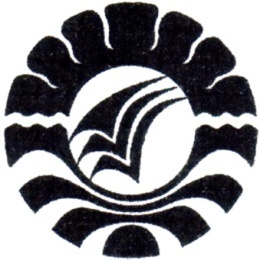 SKRIPSIPENINGKATAN KEMAMPUAN MEMAKAI KEMEJA LENGAN PENDEK MELALUI PENERAPAN METODE TASK ANALYSIS PADA MURID TUNAGRAHITA SEDANG KELAS DASAR II DI SLBYPPLB CENDRAWASIHANZARUL SAMSUJURUSAN PENDIDIKAN LUAR BIASAFAKULTAS ILMU PENDIDIKANUNIVERSITAS NEGERI MAKASSAR2016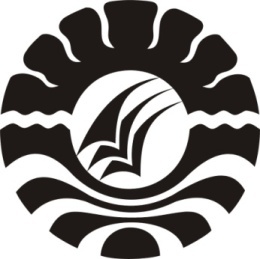 PENINGKATAN KEMAMPUAN MEMAKAI KEMEJA LENGAN PENDEK MELALUI PENERAPAN METODE TASK ANALYSIS PADA MURID TUNAGRAHITA SEDANG KELAS DASAR II DI SLBYPPLB CENDRAWASIHSKIRIPSIDiajukan Untuk Memenuhi Sebagian Persyaratan Guna Memperoleh  Gelar Sarjana Pendidikan (S.Pd.) pada Jurusan Pendidikan Luar Biasa  Strata SatuFakultas Ilmu PendidikanUniversitas Negeri MakassarANZARUL SAMSU1245040003JURUSAN PENDIDIKAN LUAR BIASAFAKULTAS ILMU PENDIDIKANUNIVERSITAS NEGERI MAKASSAR2016 